Nursery     Spring 1 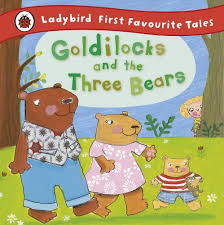 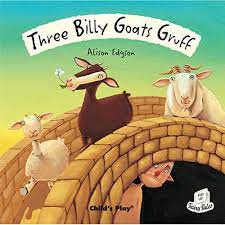 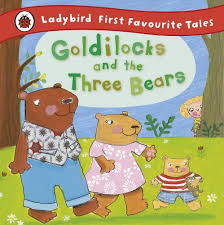 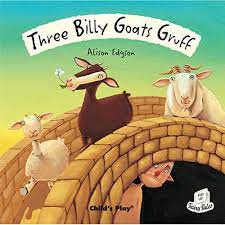 